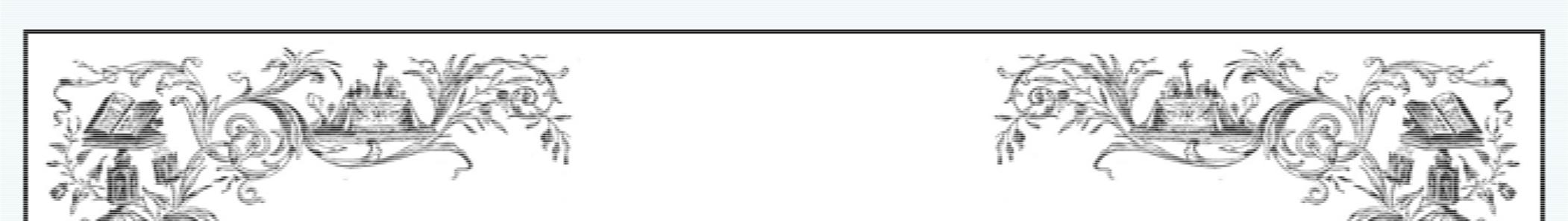 Baptism Certificate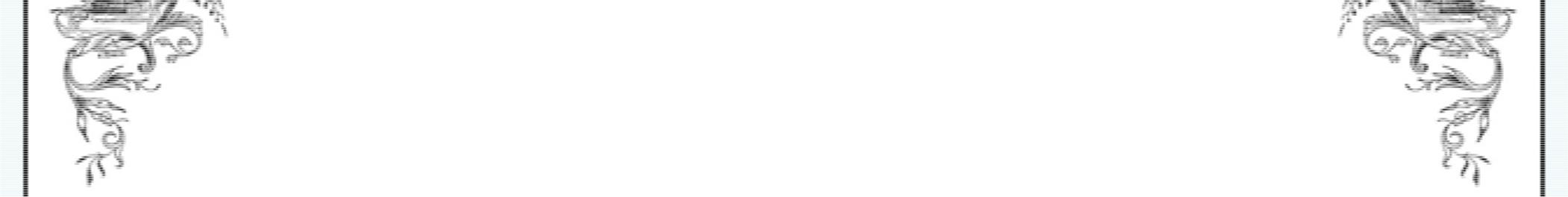 This is to certify that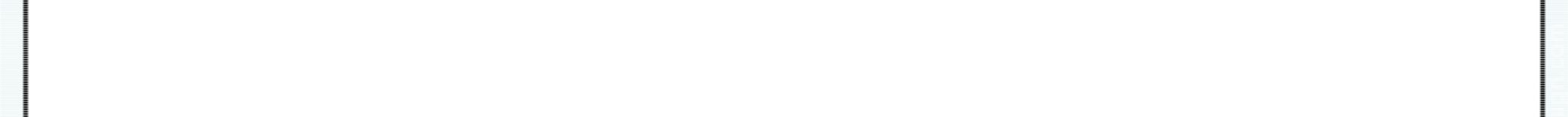 _________________________________________________________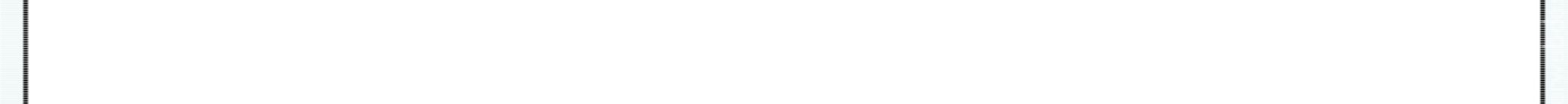 Was Baptized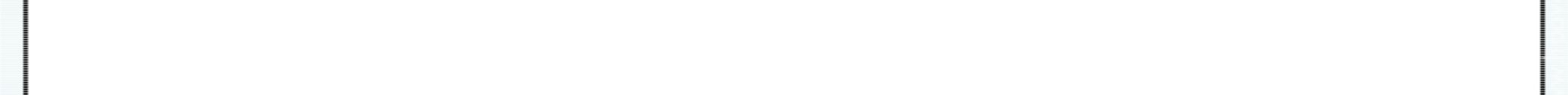 On the _______ Day of __________ In the Year _______.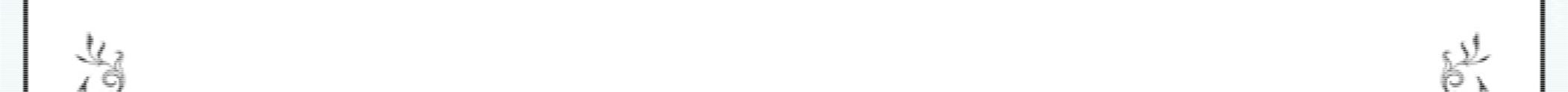 At: _________________________________________________________.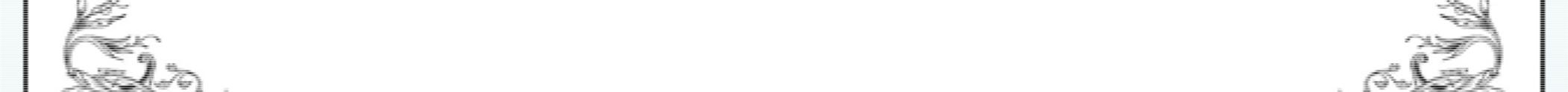 Signed, ___________________________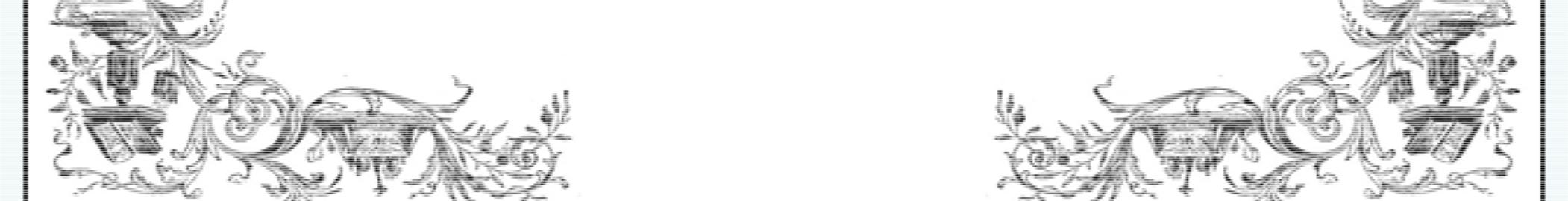 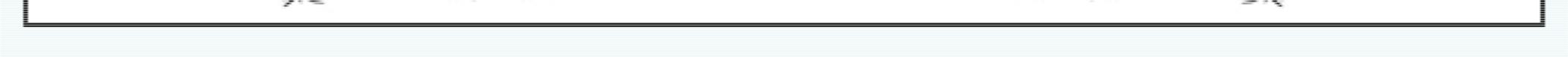 